CALCIO A CINQUESOMMARIOSOMMARIO	1COMUNICAZIONI DELLA F.I.G.C.	1COMUNICAZIONI DELLA L.N.D.	1COMUNICAZIONI DEL COMITATO REGIONALE MARCHE	1COMUNICAZIONI DELLA F.I.G.C.COMUNICAZIONI DELLA L.N.D.COMUNICAZIONI DEL COMITATO REGIONALE MARCHEPer tutte le comunicazioni con la Segreteria del Calcio a Cinque - richieste di variazione gara comprese - è attiva la casella e-mail c5marche@lnd.it; si raccomandano le Società di utilizzare la casella e-mail comunicata all'atto dell'iscrizione per ogni tipo di comunicazione verso il Comitato Regionale Marche. GIRONI E CALENDARI SERIE C1 E SERIE C2 E SORTEGGIO COPPA MARCHE SERIE CMERCOLEDI’ 22 AGOSTO 2018 alle ore 12:00 presso il Comitato Regionale Marche saranno ufficializzati i gironi ed i rispettivi calendari dei Campionati di Serie C1 e C2 e sarà effettuato il sorteggio del primo turno di Coppa Italia Serie C.COMPLETAMENTO ORGANICI STAGIONE SPORTIVA 2018/2019Con riferimento ai nei CC.UU. n. 26 del 13.10.2017 e n. 109 del 03.04.2018 ed alle graduatorie definitive per il completamento degli organici pubblicate nel C.U. n. 2 del 30.07.2018, devono intendersi ammesse al campionato superiore le Società sotto indicate.CAMPIONATO CALCIO A CINQUE SERIE C1Considerata l’ammissione al campionato nazionale di Serie B della FUTSAL ASKL quale vincitrice degli spareggi nazionali, viene ammessa al campionato regionale di Calcio a Cinque Serie C1 la seguente Società:920728 	A.S.D. MONTELUPONE CALCIO A 5Organico 2018/2019700592 	G.S.   	AUDAX 1970 S.ANGELO       81546 	S.S.   	CALCETTO CASTRUM LAURI   914478 	A.S.   	CAMPOCAVALLO             913168 	A.S.D. FANO CALCIO A 5          937881 	A.S.D. FUTSAL POTENZA PICENA    917678 	A.S.D. GROTTACCIA 2005          938107 	A.S.D. JESI CALCIO A 5          920728 	A.S.D. MONTELUPONE CALCIO A 5   936946 	A.S.D. NUOVA JUVENTINA FFC      700583 	U.S.   	PIANACCIO                916181 	A.S.D. PIEVE D ICO CALCIO A 5   919710 	A.S.D. POL.CAGLI SPORT ASSOCIATI936126 	A.S.D. SPORTING GROTTAMMARE     932337 	A.S.D. 1995 FUTSAL PESARO       CAMPIONATO CALCIO A CINQUE SERIE C2Alla chiusura delle iscrizioni al Campionato di Calcio a Cinque Serie C2 non si sono iscritte le seguenti Società: FUTSAL SAMBUCHETO360 SPORT S.S.D. AR.L.visto il passaggio al campionato di Calcio a Cinque Serie C1 del MONTELUPONE CALCIO A 5, viene ammessa al campionato regionale di Calcio a Cinque Serie C2 ed iscritta d’ufficio anche alla Coppa Italia di Serie C, la seguente Società:943695 	S.S.D. FUTSAL SANGIUSTESE A.R.L.Organico 2018/2019700579 	A.S.D. ACLI AUDAX MONTECOSARO C5932889 	A.S.D. ACLI MANTOVANI CALCIO A 5943510 	A.S.D. AMICI DEL CENTROSOCIO SP.930863 	A.S.D. AMICI 84                 945702 	A.S.D. ATL URBINO C5 1999       913163 	A.S.   	AVENALE                  920602 	A.S.D. AVIS ARCEVIA 1964        700597 	A.S.D. BOCASTRUM UNITED         700208 	A.S.D. C.U.S. MACERATA CALCIO A5 75960 	ASD.P. CANDIA BARACCOLA ASPIO   918934 	A.S.D. CASTELBELLINO CALCIO A 5  65025        		CERRETO CALCIO           934477 	A.P.D. CERRETO D ESI C5 A.S.D.   79603 	A.S.D. CHIARAVALLE FUTSAL       935624 	A.S.D. CITTA DI FALCONARA       930936 	POL.   CSI STELLA A.S.D.        932341 	A.S.D. DINAMIS 1990             700377 	A.S.   	EAGLES PAGLIARE          919488 	A.S.D. FUTSAL CAMPIGLIONE       943657 	A.S.D. FUTSAL FERMO S.C.     940933 	A.S.D. FUTSAL MONTURANO         932729 	A.S.D. FUTSAL PRANDONE          943695 	S.S.D. FUTSAL SANGIUSTESE A.R.L.921193 	A.S.D. FUTSAL SILENZI           700410 	A.S.D. GAGLIOLE F.C.             77579 	A.S.D. HELVIA RECINA FUTSAL RECA945262 	A.S.D. ILL.PA. CALCIO A 5       934063 	A.S.D. INVICTA FUTSAL MACERATA  945265 	A.S.D. MARTINSICURO SPORT       941612 	A.S.D. MONTALTO DI CUCCURANO CA5947147 	A.S.D. MONTECAROTTO             700526 	A.S.D. MONTESICURO TRE COLLI    932908 	A.S.D. MOSCOSI 2008             700224 	A.S.D. NUOVA OTTRANO 98         700425 	A.S.D. OSTRENSE                 700545 	A.S.D. PIETRALACROCE 73         916179 	A.S.D. REAL ANCARIA             917673 	A.S.D. REAL FABRIANO            700598 	A.S.   	REAL SAN GIORGIO         947625 	A.S.D. SPORTLAND        700144 	U.S.   	TRE TORRI A.S.D. 917685 	A.P.D. VERBENA C5 ANCONA COPPA ITALIA CALCIO A CINQUE SERIE COrganico 2018/2019Società di Serie C1700592 	G.S.   	AUDAX 1970 S.ANGELO       81546 	S.S.   	CALCETTO CASTRUM LAURI   914478 	A.S.   	CAMPOCAVALLO             913168 	A.S.D. FANO CALCIO A 5          937881 	A.S.D. FUTSAL POTENZA PICENA    917678 	A.S.D. GROTTACCIA 2005          938107 	A.S.D. JESI CALCIO A 5          920728 	A.S.D. MONTELUPONE CALCIO A 5   936946 	A.S.D. NUOVA JUVENTINA FFC      700583 	U.S.   	PIANACCIO                916181 	A.S.D. PIEVE D ICO CALCIO A 5   919710 	A.S.D. POL.CAGLI SPORT ASSOCIATI936126 	A.S.D. SPORTING GROTTAMMARE     932337 	A.S.D. 1995 FUTSAL PESARO       Società di Serie C2700579 	A.S.D. ACLI AUDAX MONTECOSARO C5932889 	A.S.D. ACLI MANTOVANI CALCIO A 5943510 	A.S.D. AMICI DEL CENTROSOCIO SP.930863 	A.S.D. AMICI 84                 945702 	A.S.D. ATL URBINO C5 1999       913163 	A.S.   AVENALE                  920602 	A.S.D. AVIS ARCEVIA 1964        700597 	A.S.D. BOCASTRUM UNITED         700208 	A.S.D. C.U.S. MACERATA CALCIO A5 75960 	ASD.P. CANDIA BARACCOLA ASPIO   918934 	A.S.D. CASTELBELLINO CALCIO A 5  65025        		CERRETO CALCIO           934477 	A.P.D. CERRETO D ESI C5 A.S.D.   79603 	A.S.D. CHIARAVALLE FUTSAL       935624 	A.S.D. CITTA DI FALCONARA       930936 	POL.   CSI STELLA A.S.D.        932341 	A.S.D. DINAMIS 1990             700377 	A.S.   	EAGLES PAGLIARE          919488 	A.S.D. FUTSAL CAMPIGLIONE       943657 	A.S.D. FUTSAL FERMO S.C.     940933 	A.S.D. FUTSAL MONTURANO         932729 	A.S.D. FUTSAL PRANDONE          943695 	S.S.D. FUTSAL SANGIUSTESE A.R.L.921193 	A.S.D. FUTSAL SILENZI           700410 	A.S.D. GAGLIOLE F.C.             77579 	A.S.D. HELVIA RECINA FUTSAL RECA945262 	A.S.D. ILL.PA. CALCIO A 5       934063 	A.S.D. INVICTA FUTSAL MACERATA  945265 	A.S.D. MARTINSICURO SPORT       941612 	A.S.D. MONTALTO DI CUCCURANO CA5947147 	A.S.D. MONTECAROTTO             700526 	A.S.D. MONTESICURO TRE COLLI    932908 	A.S.D. MOSCOSI 2008             700224 	A.S.D. NUOVA OTTRANO 98         700425 	A.S.D. OSTRENSE                 700545 	A.S.D. PIETRALACROCE 73         916179 	A.S.D. REAL ANCARIA             917673 	A.S.D. REAL FABRIANO            700598 	A.S.   	REAL SAN GIORGIO         947625 	A.S.D. SPORTLAND        700144 	U.S.   	TRE TORRI A.S.D. 917685 	A.P.D. VERBENA C5 ANCONA Società di Serie D700349 	A.P.   	AURORA TREIA936145 	A.S.   	CALCETTO NUMANA919671 	A.S.D. CASENUOVE	921003 	G.S.   	CASINE A.S.D.700112 	U.S.   	MONSERRA CALCIO 80938 	A.S.D. MONTECASSIANO CALCIO937022 	A.S.D. RIPABERARDA945794 	A.S.D. VALLEFOGLIA C5*     *     *ORARIO UFFICISi ricorda che l’orario di apertura degli uffici del Comitato Regionale Marche è il seguente:Durante i suddetti orari è garantito, salvo assenza degli addetti per ferie o altro, anche il servizio telefonico ai seguenti numeri:Segreteria			071/28560404Segreteria Calcio a 5		071/28560407Ufficio Amministrazione	071/28560322 (Il pomeriggio solo nel giorno di lunedì)Ufficio Tesseramento 	071/28560408 (Il pomeriggio solo nei giorni di mercoledì e venerdì)Pubblicato in Ancona ed affisso all’albo del C.R. M. il 20/08/2018.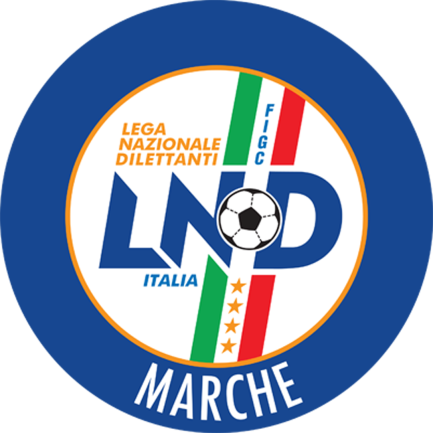 Federazione Italiana Giuoco CalcioLega Nazionale DilettantiCOMITATO REGIONALE MARCHEVia Schiavoni, snc - 60131 ANCONACENTRALINO: 071 285601 - FAX: 071 28560403sito internet: marche.lnd.ite-mail: c5marche@lnd.itpec: marche@pec.figcmarche.itStagione Sportiva 2018/2019Comunicato Ufficiale N° 04 del 20/08/2018Stagione Sportiva 2018/2019Comunicato Ufficiale N° 04 del 20/08/2018GIORNOMATTINOPOMERIGGIOLunedìchiuso15.00 – 17,00Martedì10.00 – 12.00chiusoMercoledìchiuso15.00 – 17.00Giovedì10.00 – 12.00chiusoVenerdìchiuso15.00 – 17.00Il Responsabile Regionale Calcio a Cinque(Marco Capretti)Il Presidente(Paolo Cellini)